БАШКОРТОСТАН РЕСПУБЛИКАҺЫ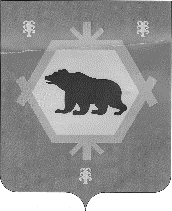 БӨРЙӘН РАЙОНЫМУНИЦИПАЛЬ РАЙОНЫНЫҢ КЫПСАК  АУЫЛ ХАКИМИАТЕАУЫЛ БИЛӘМӘҺЕ  СОВЕТЫ453583,Әбделмәмбәт ауылы, Бабсак урамы, 4тел. (34755) 3-34-25, 3-34-42РЕСПУБЛИКА БАШКОРТОСТАНАДМИНСТРАЦИЯ СЕЛЬСКОГО ПОСЕЛЕНИЯ КИПЧАКСКИЙ  СЕЛЬСОВЕТ МУНИЦИПАЛЬНОГО РАЙОНА БУРЗЯНСКИЙ РАЙОН453583, д. Абдулмамбетово, ул. Бабсак, 4 тел. (34755) 3-34-25, 3-34-42ҠАРАР						     	   ПОСТАНОВЛЕНИЕ«16» ғинуар 2023 й.			№  02-п	 	       «16» января 2023 г.О проведении на территории сельского поселения Кипчакский сельсовет муниципального района Бурзянский район профилактической операции «Жилище-2023»В соответствии с Федеральными законами №69-ФЗ от 21 декабря 1994 года «О пожарной безопасности»,  № 123- ФЗ от 22 июля . «Технический регламент о требованиях пожарной безопасности»,  №131–ФЗ от 6 октября 2003 года «Об общих принципах организации местного самоуправления в РФ», в целях профилактики пожаров, гибели людей от них, а также проведения комплекса превентивных мер по недопущению пожаров, минимизации материальных и социальных потерь от пожаров, на основании постановления Администрации муниципального района Бурзянский район Республики Башкортостан  №77-п от 25 февраля 2021 года администрация сельского поселения Кипчакский сельсовет муниципального района Бурзянский район Республики Башкортостан ПОСТАНОВЛЯЕТ:1.Провести в период с 01 марта по 31 декабря 2023 года на территории сельского поселения профилактическую операцию «Жилище-2023» (далее операция).2. Утвердить план проведения операции «Жилище-2023» на территории сельского поселения Кипчакский сельсовет муниципального района Бурзянский район Республики Башкортостан (приложение №1) 3. Создать профилактическую группу по предупреждению пожаров в частном жилом секторе на территории сельского поселения Кипчакский сельсовет муниципального района Бурзянский район Республики   Башкортостан (приложение №2)4.Организовать профилактические группы совместно депутатами, старостами проверку противопожарного состояния жилых домов граждан, в ходе проверок особое внимание обратить на состояние мест проживания многодетных семей, лиц, состоящих на профилактическом учете, в том числе злоупотребляющих спиртными напитками, с которыми проживают дети.5. Обновить списки одиноких престарелых граждан, лиц, злоупотребляющих спиртными напитками, многодетных семей на территории сельского поселения Кипчакский сельсовет муниципального района Бурзянский район Республики Башкортостан6. Для профилактической группы разрабатывать график проведения пожарно-профилактических проверок частного жилого сектора.7. Обнародовать настоящее постановление на информационном стенде администрации сельского поселения Кипчакский сельсовет муниципального района Бурзянский район Республики Башкортостан по адресу: РБ, Бурзянский р-н, д. Абдулмамбетово, ул.С. Мухаметкулова, 23 и на официальном сайте сельского поселения по адресу: http://kipchak.burzyan.ru/8. Постановление Администрации СП Кипчакский сельсовет муниципального района Бурзянский район РБ от 15 января 2022 года № 02-п признать утратившим силу.9. Контроль за исполнение данного постановления оставляю за собой.10. Настоящее постановление вступает в силу с момента подписания. Глава СП Кипчакский сельсовет					Т.А.Тулькубаева Приложение № 1             							Утверждено постановлением Администрации	                     					сельского поселения Кипчакский	                                         			МР Бурзянский район от 16.02.2023 № 02-пПланпроведения на территории сельского поселения Кипчакский сельсовет профилактической операции «Жилище-2023»Управляющий делами					И.Р. АбдуллинПриложение № 2Утверждено постановлением Администрации	                     					сельского поселения Кипчакский	                                         			МР Бурзянский район от  16.02.2023 № 02-пСостав профилактических групп по предупреждению пожаров№ п/пМероприятияСрокИсполнительПринять соответствующие муниципально-правовые акты, предусматривающие проведение пожарно-профилактических работ в населенном пункте февральГлава сельского поселенияОрганизовать работу по распространению среди населения агитационных и пропагандистских материаловпостоянноГлава сельского поселенияПроведение подворного обхода жилищ граждан, в целях проверки противопожарного состояния жилых домов и надворных построек, в первую очередь, мест проживания, взятых на учет малоимущих, одиноких престарелых граждан инвалидов, многодетных семей, а также лиц, склонных злоупотреблению алкогольной продукцией, являющихся потенциальными жертвами пожаров постоянноГлава сельского поселенияОрганизовать проверку мест проживания многодетных семей и одиноких престарелых граждан, одиноких пенсионеров и инвалидов, социально неблагополучных слоев населения и лиц, ведущих аморальный образ жизни, а также мест пребывания лиц без определенного места жительствапостоянноГлава сельского поселенияОрганизовать проверки пустующих зданий и строений и другие места возможного проживания лиц без определенного места жительства в целях пресечения возникновения пожаров и гибели людейпостоянноГлава сельского поселенияОбеспечить противопожарную защиту сельских населенных пунктов (наличие связи, состояние дорог, наличие боеспособных пожарных формирований, минерализованных полос), подготовить соответствующие предложения в администрацию района.постоянноГлава сельского поселенияОрганизовать проведение разъяснительной работы среди населения на сходах граждан и по месту жительства по соблюдению мер пожарной безопасности в быту и в лесу в пожароопасный периодпостоянноГлава сельского поселенияИтоги профилактической операции «Жилище-2023» рассмотреть на заседаниях комиссии по предупреждению и ликвидации чрезвычайных ситуаций и обеспечения пожарной безопасностидекабрьКЧС и ОПБ сельского поселения№ п/пСельсоветГлава, управ. делами, спец. ГОЧСДолжность№ раб.тел.№ телефона 1Профилактическая группаСП Кипчакский с/сТулькубаева Тансулпан Айратовнаглава СП3-34-428-927-964-56-961Профилактическая группаСП Кипчакский с/сАбдуллин Искандер РишатовичУправляющий делами3-34-258-937-473-81-021Профилактическая группаСП Кипчакский с/сМасягутов Х.Х.Водитель3-34-258 927 351 57 591Профилактическая группаСП Кипчакский с/сПо согласованиюПо согласованиюПо согласованиюПо согласованию1Профилактическая группаСП Кипчакский с/сСаттаров Ильшат  Мунирович Гос. инспектор МОНД и ПР834792-3-13-268-962-525-13-861Профилактическая группаСП Кипчакский с/сХисматуллин Ильнур ЯнузаковичПСЧ-733-55-908-927-352-80-671Профилактическая группаСП Кипчакский с/сШакиров Илгужа СадиковичУУП ОМВД России3-63-198 927-93-284131Профилактическая группаСП Кипчакский с/сМасягутов Хайдар ХаляфовичДПК3-34-528-927-351-57-591Профилактическая группаСП Кипчакский с/сКагарманова Флюза РаисовнаОтветственный секретарь КДН и защите их прав3-68-978-937-362-85-361Профилактическая группаСП Кипчакский с/сАмирханова Галия ИгликовнаСпециалист по работе с семьей 3-66-748-937-470-16-24